Die Anmeldung erfolgt für den folgenden Studiengang an der AfaPAufnahmegespräch mit Studienleitung		Angestrebter StudienbeginnAngaben zum Ausbildungsweg: Schulabschluss, berufliche Ausbildung bzw. StudiumBitte entsprechende Nachweise (Zeugnisse) beilegenAngaben zur (pädagogischen) Berufserfahrung und PraktikaBitte entsprechende Nachweise (Arbeitsberichte, Zeugnisse) beilegenAngaben zum Studium an der AfaPPersönliche Erwartungen und Motivation für das Studium an der AfaP / Angestrebte Tätigkeit nach dem Studium (z.B. Schulstufe und Fachbereich)Themenvorschlag bzw. Ideen für die studienbegleitende Praxisforschungsprojekt (Diplomarbeit) mit Beschreibung des ForschungsvorhabensAngaben zum Praxisstudium Angaben zur Schule oder pädagogischen Institution (falls bereits eine Vereinbarung besteht)Angaben zur (angestrebten) schulischen Tätigkeit (Schulstufe und Fachbereich) und zu den Aufgaben im erweiterten SchulalltagDie Anmeldung wird wirksam, sobald die unterschriebene Beitragsverpflichtung abgegeben wurde und die Einschreibegebühr in Höhe von CHF 50.- zusammen mit der ersten Rate der Studienbeiträge (entsprechend der vereinbarten Zahlungsform) auf dem Postscheck-Konto „Seminarverein Basel 40-28019-3“ eingegangen ist. Die endgültige Aufnahme ins reguläre Studium an der AfaP erfolgt nach erfolgreicher Beendigung der Probezeit. Mit der Unterschrift bestätigt die/der Unterzeichnende, die Studienordnung gelesen zu haben und erklärt ihr/sein Einverständnis, das Studium an der AfaP unter diesen Voraussetzungen aufzunehmen.Ihre vollständige Anmeldung schicken Sie bitte an das AfaP-Studienbüro:Akademie für anthroposophische PädagogikRuchti-Weg 5CH-4143 Dornachinfo@afap.chFolgende Anlagen sind der Anmeldung beizulegen:LebenslaufZeugnisse / ArbeitsberichteZusage für Mentorat im Praxisstudium (falls vorhanden)Persönliche AngabenPersönliche AngabenNachname:Vorname:Geburtsdatum:Nationalität:Passfoto einkleben 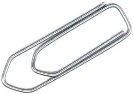 Anschrift:PLZ Ort:Land:Telefon:Mobil:Email:Vollzeitstudiengang (VZS)Praxisbegleitendes Studium (PbS)Berufsbegleitendes Studium (BbS)2-jähriges Praxisbegleitendes Studium (PbS)am:                            mit:                                                                          Monat:               Jahr:    Schule:Anschrift:Mentor:Email:Unterschrift der/s StudierendenOrt und DatumUnterschrift